PENGSULAN JABATAN FUNGSIONAL DOSEN( NAMA )Lampiran I	Keputusan Bersama Menteri	Pendidikan Dan Kebudayaan	Dan Kepala Badan Kepegawaian Negara	Nomor	: 61409/MPK/KP/1999	Nomor	: 181 Tahun 1999	Tanggal	: 13 Oktober 1999DAFTAR USUL PENETAPAN ANGKA KREDITJABATAN FUNGSIONAL PENGAJARTANGGAL PENILAIAN : TGL             		S/D TGL        Keterangan*) Coret yang tidak perluPAKTA INTEGRITASYang bertanda tangan di bawah ini	:a.	Nama 	:	b.	Tempat / Tgl Lahir	:	c.	N I P	:	d.	NIDN	:	e.	Pangkat, Golongan Ruang	:	f.	Status Dosen	:	Dosen Tetap Yayasang.	Jabatan Terakhir	:	Asisten Ahlih.	Unit Kerja	:	i.	Alamat Kantor	:	j.	Alamat Rumah	:	Nomor Telepon	:	●	Rumah      :   ●	Kantor	:	 ●	HP		:   Dengan ini menyatakan dengan sesungguhnya bahwa seluruh dokumen/data yang saya sampaikan sebagai persyaratan pengajuan Jabatan Akademik Dosen dari Asisten Ahli ke Lektor  adalah benar sesuai dengan ketentuan yang berlaku.Apabila di kemudian hari diketemukan seluruh atau sebagian dokumen/data terdapat indikasi penyimpangan/pemalsuan pada bagian tertentu, saya bersedia menerima sanksi sesuai dengan peraturan perundang-undangan yang berlaku.Demikian Fakta Integritas ini saya buat dengan sesungguhnya tanpa ada paksaan dari siapa pun juga, untuk dipergunakan sebagaimana mestinya.					Bandung,   7 November 2012					Dosen Yang Bersangkutan,					Meterai Rp. 6000					   (               NAMA                     )BERITA ACARA PERTIMBANGAN/PERSETUJUAN SENATNO.      /G.10/ FBM-UTAMA/XI/2012 Pada hari ini, ………….. tanggal ….. bulan ……….. tahun 2013, Senat Fakultas ……………. Universitas Widyatama yang dihadiri sejumlah …. ( …….. ) orang anggota Senat sebagaimana daftar hadir terlampir, telah melakukan rapat pemberian pertimbangan/ persetujuan kepada:N a m a		:	NIP/NIDN		:	  /  Pangkat, golongan ruang	:	Jabatan, TMT		:	  /  Unit kerja 		:	Fakultas ………………………………….untuk kenaikan jabatan akademik / fungsional dosen ke …………… dalam Bidang Ilmu / Mata Kuliah  :  ………………………… ;  ………………………….Hasil pertimbangan diberikan berdasarkan suatu penilaian atas integritas, kinerja, tanggung jawab, dan tata krama dalam kehidupan kampus yang telah ditunjukkan oleh yang bersangkutan dalam melaksanakan Tridharma Perguruan Tinggi, sejak yang bersangkutan menduduki jabatan fungsional terakhir sampai dengan rapat pemberian pertimbangan/ persetujuan ini dilaksanakan.Berita acara ini dibuat dengan sesungguhnya untuk dipergunakan sebagaimana mestinya.						Bandung,                      2013Sekretaris Senat,					Ketua Senat Fakultas ………………….,……………………………………………..	            ………………………………………NIP.  ………………………………..			NIP. …………………………………..SURAT PERNYATAANMELAKSANAKAN KEGIATAN PENDIDIKAN DAN PENGJARANYang bertanda tangan di bawah ini :Nama					:	( KEPALA PROGRAM STUDI )NIP					:	Pangkat/Golongan Ruang		:	Jabatan Fungsional			:	Unit Kerja				:	Fakultas meyatakan bahwaNama					:	NIP					:	Pangkat/Golongan Ruang		:	Jabatan Fungsional			:	 Unit Kerja				:	Fakultas telah melakukan kegiatan pendidikan dan pengajaran sebagai berikut :Demikian pernyataan ini dibuat untuk dapat dipergunakan sebagaimana mestinya.DAFTAR KEGIATAN PENELITIANDOSEN YANG DINILAI :Nama		:  …………………..NIP		:  ………………….Jabatan	:  ……………………Unit Kerja	:  Fakultas ………………..Bandung,              2013Penilai I         TTD (    Nama Penilai   )FORM	1FORMULIR PENILAIAN KARYA ILMIAHTINGKAT PROGRAM STUDI / FAKULTAS / PERGURUAN TINGGI 1)FORM	2FORMULIR REKAPITULASI NILAI ANGKA KREDIT KARYA ILMIAHTINGKAT FAKULTASDekan Fakultas Ekonomi,(            NAMA             .)1)Coret yang tidaksesuai2)Dihitung 60% (dari AK Akhir) bagi penulis utama, atau 40% (dari AK Akhir) dibagi jumlah penulis pendamping bagi penulis pendampingSURAT PERNYATAANMELAKUKAN KEGIATAN PENGABDIAN KEPADA MASYARAKATYang bertanda tangan di bawah ini :Nama					:	( KEPALA PROGRAM STUDI )NIP					:	Pangkat/Golongan Ruang		:	Jabatan Fungsional			:	Unit Kerja				:	Fakultas meyatakan bahwaNama					:	NIP					:	Pangkat/Golongan Ruang		:	Jabatan Fungsional			:	 Unit Kerja				:	Fakultas telah melakukan kegiatan pengabdian kepada masyarakat :Demikian pernyataan ini dibuat untuk dapat dipergunakan sebagaimana mestinya.Bandung,                     2013Ketua Prodi ………………,……………………………………………Nip.   …………………………SURAT PERNYATAANMELAKUKAN KEGIATAN PENUNJANG TRI DHARMA PERGURUAN TINGGIYang bertanda tangan di bawah ini :Nama					:	( KEPALA PROGRAM STUDI )NIP					:	Pangkat/Golongan Ruang		:	Jabatan Fungsional			:	Unit Kerja				:	Fakultas meyatakan bahwaNama					:	NIP					:	Pangkat/Golongan Ruang		:	Jabatan Fungsional			:	 Unit Kerja				:	Fakultas telah melakukan kegiatan penunjang tridharma perguruan tinggi sebagai berikut :Demikian pernyataan ini dibuat untuk dapat dipergunakan sebagaimana mestinya.Bandung,                     2013Ketua Prodi ……………,…………………………………..Nip.   ………………IK E T E R A N G A N   P E R O R A N G A NK E T E R A N G A N   P E R O R A N G A NK E T E R A N G A N   P E R O R A N G A NK E T E R A N G A N   P E R O R A N G A NK E T E R A N G A N   P E R O R A N G A NK E T E R A N G A N   P E R O R A N G A NK E T E R A N G A N   P E R O R A N G A NK E T E R A N G A N   P E R O R A N G A NK E T E R A N G A N   P E R O R A N G A N1N A M AN A M AN A M A2N I P / NIDN I P / NIDN I P / NID3NOMOR SERI KARPEGNOMOR SERI KARPEGNOMOR SERI KARPEG4TEMPAT DAN TANGGAL LAHIRTEMPAT DAN TANGGAL LAHIRTEMPAT DAN TANGGAL LAHIR5JENIS KELAMINJENIS KELAMINJENIS KELAMIN6PENDIDIKAN TERTINGGIPENDIDIKAN TERTINGGIPENDIDIKAN TERTINGGI7PANGKAT DAN GOLONGAN / TERHITUNG MULAI TANGGALPANGKAT DAN GOLONGAN / TERHITUNG MULAI TANGGALPANGKAT DAN GOLONGAN / TERHITUNG MULAI TANGGAL8JABATAN FUNGSIONAL / TERHITUNG MULAI TANGGALJABATAN FUNGSIONAL / TERHITUNG MULAI TANGGALJABATAN FUNGSIONAL / TERHITUNG MULAI TANGGAL9FAKULTAS / JURUSANFAKULTAS / JURUSANFAKULTAS / JURUSAN10MASA KERJAMASA KERJALAMA10MASA KERJAMASA KERJABARU11UNIT KERJAUNIT KERJAUNIT KERJAIIU N S U R    Y A N G    D I N I L A IU N S U R    Y A N G    D I N I L A IU N S U R    Y A N G    D I N I L A IU N S U R    Y A N G    D I N I L A IU N S U R    Y A N G    D I N I L A IU N S U R    Y A N G    D I N I L A IU N S U R    Y A N G    D I N I L A IU N S U R    Y A N G    D I N I L A IU N S U R    Y A N G    D I N I L A IANGKA KREDIT MENURUTANGKA KREDIT MENURUTANGKA KREDIT MENURUTANGKA KREDIT MENURUTANGKA KREDIT MENURUTANGKA KREDIT MENURUTNO     UNSUR UTAMA     UNSUR UTAMA     UNSUR UTAMA PERGURUAN TINGGI/ KOPERTIS PENGUSUL PERGURUAN TINGGI/ KOPERTIS PENGUSUL PERGURUAN TINGGI/ KOPERTIS PENGUSULTIM PENILAITIM PENILAITIM PENILAILAMABARUJMH.LAMABARUJMH.1222345678AUNSUR UTAMAPENDIDIKAN UNSUR UTAMAPENDIDIKAN a. Mengikuti pendidikan sekolah Memperoleh gelar/sebutan/ijazah/aktaa. Mengikuti pendidikan sekolah Memperoleh gelar/sebutan/ijazah/aktab.  Mengikuti pendidikan sekolah dan Memperoleh gelar/sebutan/ijazah/akta Tambahan yang setingkat atau lebih tinggi Di luar bidang ilmunyab.  Mengikuti pendidikan sekolah dan Memperoleh gelar/sebutan/ijazah/akta Tambahan yang setingkat atau lebih tinggi Di luar bidang ilmunyac. Mengikuti pendidikan dan pelatihan Fungsional Dosen dan memperoleh Surat Tanda Tamat Pendidikan dan Pelatihan (STTPL)c. Mengikuti pendidikan dan pelatihan Fungsional Dosen dan memperoleh Surat Tanda Tamat Pendidikan dan Pelatihan (STTPL)JUMLAH :JUMLAH :JUMLAH :JUMLAH :1223456667788BTRIDHARMA PERGURUAN TINGGIa.MELAKSANAKAN PENDIDIKAN DAN PENGAJARAN(1) Melaksanakan perkuliahan dan membim-bing Menguji serta menyelenggarakan Pendidikan di laboratorium, praktek keguruan, bengkel / studio / kebun percobaan / teknologi pengajaran dan praktek lapangan(2) Membimbing seminar mahasiswa(3) Membimbing Kuliah Kerja Nyata (KKN) Praktek Kerja Nyata (PKN), Praktek Kerja Lapangan (PKL)(4) Membimbing dan ikut membimbing dalam menghasilkan laporan akhir studi/skripsi /thesis/disertasi(5) Bertugas sebagai penguji pada Ujian Akhir(6) Membina kegiatan mahasiswa dibidang Akademik dan Kemahasiswaan(7) Mengembangkan program kuliah(8) Mengembangkan bahan pengajaran(9) Menyampaikan orasi ilmiah(10) Menduduki jabatan pimpinan perguruan tinggi(11) Membimbing dosen yang lebih rendah jabatan fungsionalnya(12) Melaksanakan kegiatan datasering dan pencangkokan dosenJUMLAH :JUMLAH :JUMLAH :b.MELAKSANAKAN PENELITIAN(1) Menghasilkan karya ilmiah(2) Menerjemahkan/menyadur buku ilmiah(3) Mengedit/menyunting karya ilmiah(4) Membuat rancangan dan karya teknologi yang dipatenkan(5) Membuat rancangan dan karya teknologi, rancangan dan karya seni monumental/seni pertunjukan/karya sastraJUMLAH :JUMLAH :JUMLAH :c.MELAKSANAKAN PENGABDIAN PADA MASYARAKAT(1) Menduduki jabatan pimpinan pada lembaga pemerintah/pejabat negara yang harus dibebaskan dari jabatan organiknya(2).Melaksanakan pengembangan hasil pendi-dikan dan penelitian yang dapat dimanfaatkan oleh masyarakat(3) Memberikan latihan/penyuluhan/penataran -/ceramah pada masyarakat(4).Memberi pelayanan kepada masyarakat atau kegiatan lain yang menunjang pelak-sanaan tugas umum pemerintah dan pembangunan.(5).Membuat/menulis karya pengabdian pada masyarakat yang tidak dipublikasikanJUMLAH :JUMLAH :JUMLAH :IIUNSUR PENUNJANGPENUNJANG TUGAS POKOK DOSEN(1) Menjadi anggota dalam suatu Panitia / Badan Perguruan Tinggi(2) Menjadi anggota Panitia/Badan pada Lembaga Pemerintah(3) Menjadi Anggota Organisasi Profesi(4) Mewakili Perguruan Tinggi/Lembaga Pemerintah duduk dalam Panitia antar Lembaga(5) Menjadi anggota delegasi Nasional ke Pertemuan Internasional(6) Berperan serta aktif dalam Pertemuan Ilmiah(7).Mendapat tanda jasa/penghargaan(8) Menulis buku pelajaran SLTA ke bawah yang diterbitkan dan diedarkan secara Nasional(9) Mempunyai prestasi di bidang olah raga / Humaniora(10) Mengikuti suatu penataran (latihan) dan ketrampilan - untuk tiap penataran:JUMLAH :JUMLAH :JUMLAH :III.BAHAN  YANG  DINILAI : (Terlampir)  ,                                                                                                          Rektor Universitas/Institut/Ketua Sekolah                                                                                                       Tinggi/Direktur Akademik/Politeknik *)Widyatama,Dr. Mame S. Sutoko, Ir., D.E.A.IV.PENDAPAT TIM PENILAI PERGURUAN TINGGI SWASTATelah memenuhi syarat angka kredit untuk diangkat / dinaikan Menjadi     :T M T        :                                                                            …………………………………………………................Ketua Tim Penilai Jabatan Dosen Perguruan Tinggi Swasta______________________________________No.Kegiatan Pendidkan dan Pengajaran Tempat / InstansiSemester/ Tahun*)Jumlah Angka KreditKeterangan  / Bukti FisikAKegiatan Pendidikan1.Memperoleh Ijazah yang sebidang : Memperoleh Gelar Sarjana (S1)Copy Ijazah Legalisir2.Memperoleh Ijazah yang sebidang : Memperoleh Gelar Magister (S2)Copy Ijazah Legalisir3.Memperoleh Ijazah yang sebidang : Memperoleh Gelar Program Doktoral (S3)Copy Ijazah Legalisir4.Memperoleh Ijazah yang tidak sebidang (tambahan)5.Mengikuti Diklat fungsional dosen (AA, Pekerti, dll)Jumlah Kegiatan PendidikanBKegiatan Pengajaran1.MATA KULIAH (.. sks x ….kls)Ganjil / TAHUN AJARAN ( SURAT TUGAS / SK )MATA KULIAH (.. sks x ….kls)Genap / TAHUN AJARAN ( SURAT TUGAS / SK )MATA KULIAH (.. sks x ….kls)Ganjil / TAHUN AJARAN ( SURAT TUGAS / SK )MATA KULIAH (.. sks x ….kls)Genap / TAHUN AJARAN ( SURAT TUGAS / SK )MATA KULIAH (.. sks x ….kls)Genap / TAHUN AJARAN ( SURAT TUGAS / SK )Sub Jumlah 2.Membimbing Seminar Mahasiswa :Ganjil / TAHUN AJARAN( SURAT TUGAS )Sub Jumlah 3.Membimbing KKN, PKL :Ganjil / TAHUN AJARAN( SURAT TUGAS )Sub Jumlah ----4.Membimbing Skripsi/Tesis/Disertasi :(NAMA MAHASISWA )Ganjil / TAHUN AJARAN(SURAT TUGAS + LEMBAR PENGESAHAN)Sub Jumlah 5.Penguji Ujian Akhir(NAMA MAHASISWA)Ganjil / TAHUN AJARANBerita AcaraSub Jumlah 6.Membina Kegiatan di Bidang Akademik dan Kemahasiswaan :Dosen WaliSEMESTER / TAHUN AJARANCOPY SKSub Jumlah 7.Mengembangkan Program Kuliah :Menyusun SAP, GBPP SEMSETER / TAHUN AJARANTerlampirSub Jumlah 8.Mengembangkan Bahan Pengajaran :Menyusun Bahan ….”TAHUN AJARANTerlampirSub Jumlah 9.Orasi Ilmiah-COPY SURAT TUGAS / SERTIFIKATSub Jumlah -10.Menduduki Jabatan Pimpinan-COPY SKSub Jumlah -11.Membimbing dosen yang lebih rendah jabatannya---SURAT TUGASSub Jumlah -12.Melakukan datasering dan pencakokan dosen----Sub Jumlah -JUMLAHJUMLAHJUMLAHJUMLAH390No.Judul Karya IlmiahSub UnsurAngka Kredit MenurutAngka Kredit MenurutAngka Kredit MenurutKeterangan/Bukti FisikNo.Judul Karya Ilmiah*) Nilai Angka KreditTim Penilai PTTim PenilaiTim PenilaiKeterangan/Bukti FisikNo.Judul Karya Ilmiah*) Nilai Angka KreditPeer Reviewer KopertisDiktiKeterangan/Bukti Fisik123567812345Hasil penelitian atau hasil pemikiran yang dipublikasikan dalam bentuk Monograf :NAMA,  TAHUN TERBIT.“Judul Buku”, diterbitkan ………..,  ISSN / ISBN : ...............Hasil Penelitian atau hasil pemikiran yang dipublikasikan dalam Jurnal  internasional :21.   NAMA, tahun terbit“ judul penelitian“Diterbitkan dalam „nama jurnal dan tgl terbit, ISSN: ............. Hasil Penelitian atau hasil pemikiran yang dipublikasikan dalam Jurnal nasional terkareditasi :3.1. NAMA, tahun terbit“ judul penelitian“Diterbitkan dalam „nama jurnal dan tgl terbit, ISSN: ............. Hasil penelitian atau hasil pemikiran yang dipublikasikan dalam Jurnal Nasional tidak terakreditasi :4.1.  NAMA, tahun terbit“ judul penelitian“Diterbitkan dalam „nama jurnal dan tgl terbit, ISSN: ............. Hasil penelitian atau hasil pemikiran yang dipublikasikan melalui Seminar Nasional :5.1.	 NAMA, tahun terbit“ judul penelitian“Dipublikasikan dalam „nama acara dan tema, nama penyelenggara dan tgl pelaksanaan, ISSN/ISBN: ............. Hasil penelitian atau hasil pemikiran yang dipublikasikan melalui Seminar Internasional :6.1.	NAMA, tahun terbit“ judul penelitian“Dipublikasikan dalam „nama acara dan tema, nama penyelenggara dan tgl pelaksanaan, ISSN/ISBN: ............. 204025101015BUKU JURNAL + http://JURNAL + http://JURNAL + http://BUKU PROCEEDING / CD ASLI PROCEEDING + COPY SERTIFIKAT SEBAGAI PEMAKALAH + http://BUKU PROCEEDING / CD ASLI PROCEEDING + COPY SERTIFIKAT SEBAGAI PEMAKALAH + http://J U M L A HJ U M L A H..KRITERIA PENILAIAN KARYA ILMIAHKRITERIA PENILAIAN KARYA ILMIAHKRITERIA PENILAIAN KARYA ILMIAHKRITERIA PENILAIAN KARYA ILMIAHKRITERIA PENILAIAN KARYA ILMIAHKRITERIA PENILAIAN KARYA ILMIAHKRITERIA PENILAIAN KARYA ILMIAHKRITERIA KUALITAS KARYA ILMIAHKRITERIA KUALITAS KARYA ILMIAHKRITERIA KUALITAS KARYA ILMIAHNILAINILAINILAINILAIKRITERIA KUALITAS KARYA ILMIAHKRITERIA KUALITAS KARYA ILMIAHKRITERIA KUALITAS KARYA ILMIAHKI - 1KI - 2KI - 3KI - 4I. OriginalitasOriginalitas1Apakah research question dan kesimpulan adalah baru dan spesifik?2Apakah metoda yang digunakan merupakan metoda yang persis sama dengan metoda yang tersedia dalam publikasi (published literature) untuk memecahkan masalah yang berbeda3Apakah metoda yang digunakan merupakan pengembangan metoda dari metoda yang tersedia dalam litertur4Apakah metoda yang digunakan merupakan metoda yang benar-benar baru pada masalah baru?5Apakah karya ilmiah ini pernah dimuat dalam publikasi lain? Catatan: Bila ya, “karya ilmiah” ini tidak bisa dinilai; bila tidak, makalah ini diberi nilai 56Apakah terdapat idea, kalimat atau paragraf yang bukan bersumber dari penulis tetapi tidak disebutkan sumbernya dengan cara yang benar? Catatan: Bila ya, makalah ini tidak bisa dinilai, dan proses penilaian dihentikan; bila tidak, makalah ini diberi nilai 5II. Keberlanjutan (sesuai dengan research roadmap)Keberlanjutan (sesuai dengan research roadmap)1Apakah penulis memiliki track record atau reputasi yang baik dalam bidang ini?2Apakah topik bahasan dalam karya ilmiah ini merupakan kelanjutan dari topik bahasan pada karya ilmiah (riset) yang dilakukan sebelumnya oleh penulis?3Apakah topik bahasan dalam karya ilmiah ini memiliki potensi untuk pengembangan lebih lanjut?III. Kontribusi (manfaat)Kontribusi (manfaat)1Apakah topik bahasan dalam karya ilmiah ini memiliki manfaat atau dampak (kontribusi) yang nyata (significant) bagi pengembangan ilmu atau penerapan?2Apakah kontribusi bagi keilmuan atau penerapan dijelaskan dengan baik dalam karya ilmiah ini?IV. MetodologiMetodologi1Apakah latar belakang “kenapa” riset ini dilakukan dijelaskan dengan baik?2Apakah pertanyaan penelitian (research question) diungkapkan dengan jelas?3Apakah research question masuk akal dan tidak mengada-ada (reasonable/make sense)?4Apakah tujuan riset (hasil yang diharapkan) diungkapkan dengan jelas pada karya ilmiah ini?5Apakah landasan teori (literature survey dan state of the art) yang terkait erat dengan riset ini diungkapkan dengan jelas?6Apakah hipotesis diungkapkan dengan jelas (meskipun mungkin tidak dinyatakan secara eksplisit)?7Apakah hipotesis dibangun dari landasan teori?8Apakah metoda dan pendekatan yang digunakan untuk menjawab research question (membuktikan hipotesis) diungkapkan dengan jelas?9Apakah keterbatasan metoda yang digunakan diungkapkan dengan jelas?10Apakah metoda dan pendekatan yang digunakan untuk menjawab research question sudah tepat? 11Apakah alasan (justification) pemilihan metoda dan pendekatan yang digunakan (dari seluruh metoda dan pendekatan yang tersedia) diungkapkan dengan jelas dan masuk akal?12Apakah rancangan eksperimen (experimental design) sudah tepat?13Apakah data statistik yang digunakan seragam dan cukup? 14Apakah metoda pengumpulan data (sample) tepat?15Apakah rumusan matematika benar?16Apakah teknik matematik/analitik yang digunakan sudah benar? 17Apakah model telah terbukti verified dan valid?V. Diskusi/pembahasanDiskusi/pembahasan1Apakah diskusi dan pembahasan dalam karya ilmiah ini diformulasikan dengan baik dan jelas?2Apakah hasil riset dan kesimpulan diungkapkan dengan jelas?3Apakah hasil riset menjawab research question dan sesuai dengan tujuan riset?4Apakah kontribusi hasil diungkapkan dengan jelas?5Apakah dapat dibedakan dengan jelas antara hipotesis, data/fakta dan hasil riset?6Apakah dijelaskan bagaimana dan dari mana hasil riset itu diperoleh?7Apakah interpretasi hasil telah tepat dan memadai?8Apakah kontradiksi, perbedaan dan keselarasan yang ditunjukkan oleh hasil riset dibandingkan dengan hasil yang ditunjukkan oleh riset lain didiskusikan dengan baik?9Apakah generalisasi hasil didiskusikan dengan baik?10Apakah aspek kebaruan dan tingkat kepentingan dari hasil riset diberi tekanan?VI. ReferensiReferensi1Apakah terdapat literatur dalam teks yang tidak tercantum dalam daftar referensi?2Apakah terdapat literatur dalam daftar referensi yang tidak pernah disebut dalam teks?3Apakah referensi cukup komprehensif untuk bahasan yang didiskusikan dalam makalah/laporan?4Apakah literatur yang digunakan relevance dengan topik bahasan (permasalahan) dalam karya ilmiah ini?5Apakah referensi menunjukkan keterkaitan riset ini dengan riset internasional6Apakah referensi yang digunakan merupakan referensi baru (up to date)?7Apakah cara penulisan referensi sudah tepat dan memudahkan penelusuran kronologis perkembangan keilmuan?8Apakah referensi hanya terdiri atas riset atau publikasi yang dilakukan sendiri atau satu kelompok peneliti tertentu saja?9Apakah referensi hanya terdiri atas makalah/buku dalam publikasi lokal atau unpublished literature10Apakah referensi mudah diakses oleh pembaca?VII. Judul/abstrakJudul/abstrak1Apakah judul jelas dan dapat dipahami dengan baik (tidak ada pengulangan kata, padat)?2Apakah judul menggambarkan isi karya ilmiah secara keseluruhan (komprehensif)3Apakah judul sudah memadai (tidak terlalu pendek sehingga terlalu umum atau tidak terlalu panjang sehingga terlalu rinci)4Apakah jumlah kata dalam abstrak memadai (jelas) tapi ringkas dan padat?5Apakah abstrak menjelaskan secara ringkas tentang signifikansi masalah, research question, tujuan, metoda, hasil dan kesimpulan?6Apakah hal yang diungkapkan dalam abstrak ini konsisten dengan isi makalah?7 Apakah kata kunci (keywords) merepresentasikan topik bahasan?VIII. Kesimpulan/saranKesimpulan/saran1Apakah kesimpulan telah ditulis dengan jelas dan eksplisit?2Apakah kesimpulan telah menunjukkan pernyataan ringkas dari temuan riset?3Apakah kesimpulan menggambarkan hasil dari riset, atau merupakan pernyataan yang berasal dari literatur (published literature); artinya, pernyataan dalam kesimpulan bisa dibuat tanpa perlu melakukan riset ini4Apakah saran pengembangan, tindak lanjut atau rekomendasi implementasi dikemukakan dalam kesimpulan/saran5Apakah saran realistik (tidak mengada-ada, bisa dilakukan dan mempunyai relevansi dengan riset ini)IX. Organisasi makalah/laporanOrganisasi makalah/laporan1Apakah struktur karya ilmiah (bab, sub-bab dan uraian masing-masing) berimbang, jelas dan memadai untuk menjelaskan segala hal tentang riset ini?2Apakah pernyataan dan kalimat dalam karya ilmiah ini presisi dan memadai, serta tidak ada pengulangan kata/kalimat yang tidak perlu atau ungkapan yang tidak relevan?3Apakah jumlah halaman memadai (tidak terlalu pendek) atau tidak berlebihan?4Apakah bahasa Indonesia/bahasa Inggeris yang digunakan baik dan benar (mengikuti kaidah bahasa)5Apakah gambar dan tabel dapat dimengerti dengan baik?6Apakah kombinasi antara gambar/tabel dan teks berimbang?7Apakah terdapat gambar/tabel yang tidak diperlukan dalam karya ilmiah ini?8 Apakah notasi, singkatan (abbreviation) dijelaskan terlebih dahulu sebelum notasi/singkatan tersebut digunakan?9Apakah terdapat ketidakcocokan/ketidaksesuaian (discrepancy) antara teks, gambar dan tabel dalam karya ilmiah ini?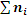 Angka Kredit MaksimalANGKA KREDIT  (FINAL)Catatan:Catatan:Berikut adalah beberapa pedoman umum dalam pemberian nilai angka kredit (AK) pada suatu karya ilmiah dengan menggunakan rambu-rambu di atas:Berikut adalah beberapa pedoman umum dalam pemberian nilai angka kredit (AK) pada suatu karya ilmiah dengan menggunakan rambu-rambu di atas:1Setiap kriteria (pertanyaan) diberi nilai antara 0 (nilai minimum) dan 5 (nilai maksimum). Nilai yang digunakan sedapat mungkin merupakan bilangan integer atau dengan pecahan 0,5. Dengan demikian nilai yang digunakan adalah (0, 0,5, 1, 1,5, …, 5)2Jumlah pertanyaan yang tertulis dalam rambu-rambu ini adalah 69 pertanyaan, tetapi dalam menilai sebuah karya ilmiah belum tentu semua pertanyaan berlaku, bahkan mungkin saja ada pertanyaan lain yang perlu ditambahkan. Untuk menilai angka kredit (AK) sebuah karya ilmiah dilakukan dengan menggunakan rumusan berikut: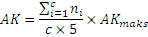 dengan:AK = angka kredit untuk suatu karya ilmiahni = nilai untuk pertanyaan/kriteria i yang berlaku pada karya ilmiah yang dinilaic  = jumlah pertanyaan/kriteria yang berlaku pada karya ilmiah yang dinilaiAKmaks = angka kredit maksimum untuk jenis karya ilmiah yang dinilai, sesuai aturan3Angka Kredit maksimal adalah angka kredit yang diberikan sesuai dengan jenis publikasi karya ilmiahJudul karya ilmiah:Judul karya ilmiah:Judul karya ilmiah:Jenis karya ilmiah2)Jenis karya ilmiah2)Jenis karya ilmiah2)Diterbitkan dalamDiterbitkan dalamDiterbitkan dalamNama penulis utamaNama penulis utamaNama penulis utamaNama penulis pendamping INama penulis pendamping INama penulis pendamping I---Nama penulis pendamping IINama penulis pendamping IINama penulis pendamping II---Nama penulis pendamping IIINama penulis pendamping IIINama penulis pendamping III---Posisi pengusulPosisi pengusulPosisi pengusulPenulis utama/pendamping I/pendamping II/pendamping III1)Penulis utama/pendamping I/pendamping II/pendamping III1)Penulis utama/pendamping I/pendamping II/pendamping III1)Angka kredit (AK) total yang diusulkan oleh penulisAngka kredit (AK) total yang diusulkan oleh penulisAngka kredit (AK) total yang diusulkan oleh penulisAngka kredit (AK) total yang diusulkan oleh penulisAK total dari penilai I/penilai II1)AK total dari penilai I/penilai II1)AK total dari penilai I/penilai II1)AK bagi pengusul3)NarasiNama penilai I/Penilai II1)Nama penilai I/Penilai II1)Nama penilai I/Penilai II1)Tanggal penilaianTanggal penilaianTanggal penilaianTanda tangan penilai I/Penilai II1)Tanda tangan penilai I/Penilai II1)Tanda tangan penilai I/Penilai II1)1)Coret yang tidak sesuai2)Pilih salah satu dari:1)Coret yang tidak sesuai2)Pilih salah satu dari:1)Coret yang tidak sesuai2)Pilih salah satu dari:1)Coret yang tidak sesuai2)Pilih salah satu dari:1)Coret yang tidak sesuai2)Pilih salah satu dari:1)Coret yang tidak sesuai2)Pilih salah satu dari:3)AK bagi pengusul:3)AK bagi pengusul:dihitung 60% (dari AK total dari penilai) bagi penulis utama, atau 40% (dari AK total dari penilai) dibagi jumlah penulis pendamping bagi penulis pendampingdihitung 60% (dari AK total dari penilai) bagi penulis utama, atau 40% (dari AK total dari penilai) dibagi jumlah penulis pendamping bagi penulis pendampingdihitung 60% (dari AK total dari penilai) bagi penulis utama, atau 40% (dari AK total dari penilai) dibagi jumlah penulis pendamping bagi penulis pendampingdihitung 60% (dari AK total dari penilai) bagi penulis utama, atau 40% (dari AK total dari penilai) dibagi jumlah penulis pendamping bagi penulis pendampingJudul karya ilmiah:Jenis karya ilmiahDiterbitkan dalam Diterbitkan dalam Diterbitkan dalam Diterbitkan dalam Diterbitkan dalam Nama penulis utamaNama penulis pendamping I-----Nama penulis pendamping II-----Nama penulis pendamping III-----Posisi pengusulPenulis utama/pendamping I/pendamping II/pendamping III1)Penulis utama/pendamping I/pendamping II/pendamping III1)Penulis utama/pendamping I/pendamping II/pendamping III1)Penulis utama/pendamping I/pendamping II/pendamping III1)Penulis utama/pendamping I/pendamping II/pendamping III1)Angka kredit (AK) total yang diusulkan oleh penulisAngka kredit (AK) total yang diusulkan oleh penulisAngka kredit (AK) total yang diusulkan oleh penulis101010AK total daripenilai I.. AK total dari Penilai II-AK Akhir (rata-rata)AK bagi pengusul: 2)…No.Kegiatan Pengabdian Kepada MasyarakatBentukTempat/InstansiTanggalJumlah Angka KreditKeterangan/Bukti Fisik12345671.Menduduki jabatan pimpinan pada lembaga pemerintahan/pejabat Negara yang harus dibebaskan dari jabatan organiknya..SK2.Menjalankan pengembangan hasil pendidikan, dan penelitian yang dapat dimanfaatkan oleh masyarakat-SURAT TUGAS + LAPORAN3.Memberi latihan/penyuluhan/penataran-SURAT TUGAS + SERTIFIKATSub Jumlah4.Memberi pelayanan kepada masyarakat atau kegiatan lain yang menunjang pelaksanaan tugas umum pemerintahan dan pembangunan-SURAT TUGAS + SERTIFIKAT + LAPORANSub Jumlah5.Membuat/menulis karya pengabdian pada masyarakat yang tidak dipublikasikan-LAPORANJUMLAHNo.Kegiatan penunjang Tri Dharma PTKedudukan/TingkatTempat/InstansiTanggalJumlah Angka KreditKeterangan/Bukti Fisik12345671.Menjadi anggota dalam suatu panitia/ badan perguruan tinggi :-SK / SURAT TUGASSub Jumlah2.Menjadi anggota panitia/badan pada lembaga pemerintah-SK3.Menjadi Anggota Profesi  :-SK4.Mewakili Perguruan Tinggi/Lembaga Pemerintah duduk dalam Panitia Antar -SK / SURAT TUGAS5.Menjadi anggota Delegasi Nasional ke Pertemuan Internasional-SK6.Berperan aktif dalam pertemuan ilmiah :-SURAT TUGAS / SERTIFIKATSub Jumlah7.Mendapat Tanda Penghargaan-SK8.Menulis Buku Pelajaran SMA ke bawah yang diterbitkan dan diedarkan secara Nasional-BUKU/SURAT KETERNAGAN9.Mempunyai prestasi di bidang olah raga/humaniora-SK / PIAGAMJUMLAH